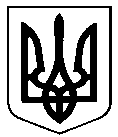 УКРАЇНАНОВОГРОДІВСЬКА МІСЬКА РАДАРІШЕННЯвід  04.11.2016   № 7/16-3м.НовогродівкаПро затвердження міської Програми сприяння   розвитку громадянського суспільства в м.Новогродівка на 2016-2020 роки  	З метою створення умов для розвитку громадянського суспільства в місті Новогродівка, вдосконалення конструктивного діалогу влади та представників громадськості задля спільного вирішення завдань суспільного розвитку міста, на виконання Указу Президента України від 26 лютого 2016 року № 68/2016 «Про сприяння розвитку громадянського суспільства в Україні», розпорядження голови Донецької обласної державної адміністрації, керівника обласної військово-цивільної адміністрації від 23.09.2016 №845 «Про регіональний план заходів щодо реалізації у 2016 році Національної стратегії сприяння розвитку громадянського суспільства в Україні на 2016-2020 роки»,   керуючись пунктом 22 частини 1  статті 26 Закону України “Про місцеве самоврядування в Україні ”,  міська радаВ И Р І Ш И Л А  : 1.	Затвердити  міську  Програму   сприяння    розвитку     громадянського  суспільства в м.Новогродівка на 2016-2020 роки» (далі – Програма), (додається). 2.	Структурним підрозділам, управлінням та відділам міської ради забезпечити виконання  заходів Програми та надання інформації про виконання завдань до відділу з питань внутрішньої політики та організаційно-аналітичної роботи щороку до 01 грудня.3.	Фінансовому управлінню забезпечити фінансування заходів  у межах коштів, передбачених Програмою на відповідні роки у відповідності до додатку 2.4.	Відділу з питань внутрішньої політики та організаційно-аналітичної роботи щорічно інформувати міську раду про хід виконання рішення.5.	Контроль за виконанням рішення покласти на постійну комісію міської ради з питань депутатської діяльності, законності, правопорядку, оборонної роботи, охорони прав, свобод і законних інтересів громадян.Міський голова                                                                                          Л.М.БілецькаЗАТВЕРДЖЕНО рішення міської ради 04.11.2016  № 7/16-3Міська  програмасприяння розвитку  громадянського суспільства   в м.Новогродівка  на 2016 -2020 рокиЗагальні положенняНа сучасному етапі становлення України як демократичної, соціальної, правової держави важливого значення набувають процеси ефективної взаємодії місцевих органів виконавчої влади, органів місцевого самоврядування з інститутами громадянського суспільства. Незважаючи на зростання кількості інститутів громадянського суспільства, їх роль у житті та розвитку міста залишається на невисокому рівні. Подібна ситуація значною мірою обумовлена низкою причин: недостатнім рівнем кадрової, фінансової та інституційної спроможності інститутів громадянського суспільства, низьким рівнем усвідомлення громадянами демократичних механізмів участі та самоорганізації у процесі вирішення місцевих проблем; недосконалістю механізмів взаємодії між органами влади та інститутами громадянського суспільства. Для вирішення питань розвитку громадянського суспільства розроблена міська Програма сприяння розвитку громадянського суспільства м. Новогродівка на 2016 – 2020 роки (далі  - Програма), яка дозволить закріпити на місцевому рівні механізми удосконалення процесу взаємодії органів місцевого самоврядування та інститутів громадянського суспільства. Програма розширить сферу діяльності органів місцевого самоврядування  щодо сприяння розвитку громадянського суспільства, а також стане стимулом у налагодженні співпраці органів місцевого самоврядування з інститутами громадянського суспільства.У Програмі основні поняття вживаються у такому значенні:Громадянське суспільство - це сукупність самостійних, незалежних від держави інститутів та відносин, заснованих на свободі особистості, плюралізмі поглядів та демократичному правопорядку; це суспільний простір, що лежить поза владними, бізнесовими та сімейними взаємозв'язками й діями, в якому індивіди об'єднуються на добровільних засадах для задоволення спільних інтересів; це сфера добровільних колективних дій задля спільних інтересів, цілей і цінностей.Інститути громадянського суспільства (далі - ІГС) - це громадські організації, професійні і творчі спілки, організації роботодавців, благодійні фонди, волонтерські та релігійні організації, бізнес-асоціації, недержавні засоби масової інформації, органи самоорганізації населення, ініціативні групи громадян та інші непідприємницькі товариства та установи.Обґрунтування необхідності прийняття ПрограмиРозвиток громадянського суспільства - одна з найважливіших умов становлення України як демократичної, правової і соціальної держави.2Істотною проблемою для нашого міста  залишається значна кількість громадських організацій, які не здійснюють своєї статутної діяльності. Станом на 1 жовтня 2016 року в місті  зареєстровано 29  громадських організацій. Фактично здійснюють свою діяльність та формують громадську політику 6 організацій, здатні доносити до населення та влади різних рівнів свою позицію. Низький рівень їх активності спричинений не тільки внутрішніми чинниками, а й недостатніми умовами для повноцінної діяльності об'єднань громадян.Потребує підвищення і рівень громадянської культури та освіти населення місті. Практика свідчить, що значна кількість жителів міста неповною мірою знає власні права, не володіє інформацією про наявні можливості участі в управлінні державними і місцевими справами. Загалом недостатньою є також правова обізнаність державних службовців та посадових осіб органів місцевого самоврядування стосовно забезпечення прозорості й відкритості в управлінській діяльності, налагодження взаємодії з об'єднаннями громадян тощо.Недостатнім є рівень вивчення громадської думки стосовно найактуальніших питань життєдіяльності країни, області та міста. Практично не застосовується можливість надання замовлень незалежним службам і агентствам на проведення ґрунтовних соціологічних досліджень.  Мета  та основні завдання ПрограмиМетою Програми є створення сприятливих умов для подальшого розвитку громадянського суспільства в місті Новогродівка, підвищення ефективності взаємодії виконавчих органів міської ради з інститутами громадянського суспільства, реалізація права на участь у формуванні та реалізації державної і регіональної політики, вирішення питань місцевого значення, стимулювання громадської активності та збереження громадянського порозуміння на території міста Новогродівка.Основні завдання Програми:налагодження ефективної та конструктивної системи постійного діалогу, взаємодії інститутів громадянського суспільства і органу місцевого самоврядування для спільного вирішення завдань державної та регіональної політики;забезпечення  фінансової  підтримки програм (проектів, заходів), розроблених громадськими організаціями, ОСББ;впровадження в системі роботи демократичних засад, зокрема, зворотного зв'язку, відкритості, звітності, готовності до конструктивного діалогу і співпраці з громадськістю, формування позитивного іміджу взаємодії державної влади і інститутів громадянського суспільства, спілкування у соціальних мережах, пропагування цінностей громадянського суспільства, презентація у засобах масової інформації досвіду громадських організацій щодо залучення соціально-активної частини населення до суспільно-політичних процесів;розвиток подальшого активного  співробітництва та партнерських стосунків з інститутами громадянського суспільства, зокрема шляхом співпраці з громадською радою, іншими консультативно - дорадчими  органами при міськвиконкомі, з метою врахування громадської  думки у формуванні та реалізації державної політики;3проведення засідань  за   круглим  столом, семінарів,  прес-конференцій, інших заходів з метою роз'яснення політики держави, законів України, указів Президента України, постанов Верховної Ради України та Кабінету Міністрів  України;забезпечення   проведення  консультацій  з  громадськістю  з  актуальних питань суспільного життя, шляхів розв’язання проблем і визначення перспектив розвитку міста, інших питань з метою врахування громадської думки під час прийняття рішень міської ради та виконкому; здійснення моніторингу, коментарів, відгуків, інтерв'ю, інших матеріалів у друкованих та електронних засобах масової інформації для визначення позиції різних соціальних груп населення та заінтересованих сторін;організація проведення постійних соціологічних досліджень громадської думки щодо діяльності міської ради та  виконкому  з визначенням на конкурсній основі виконавців таких досліджень; підвищення професійної спроможності представників органу місцевого самоврядування,  інститутів  громадянського  суспільства щодо використання  механізмів  участі громадськості у формуванні  та реалізації державної політики.Фінансове забезпечення ПрограмиФінансове забезпечення заходів, реалізація яких передбачається цією Програмою, здійснюватиметься за рахунок коштів місцевого бюджету, а також інших джерел, не заборонених чинним законодавством.Орієнтовний обсяг фінансування Програми становить:2017 рік – 467 тисяч гривень. 2018 рік – 557 тисячі гривень2019 рік – 558 тисячі гривень2020 рік – 663 тисяч гривень.Очікувані  результати  упровадження ПрограмиРеалізація Програми дасть змогу активізувати роботу з практичної реалізації вищезазначених Указів Президента України, постанов Кабінету Міністрів України, інших розпорядчих  документів стосовно забезпечення участі громадськості у формуванні та реалізації державної політики і вивчення суспільної думки, а також:забезпечити врахування громадської думки в управлінському процесі; поліпшити якість надання соціальних послуг населенню, залучити для цього додаткові ресурси;підвищити рівень громадянської культури і правової освіти населення  міста;	збільшити можливість залучення позабюджетних  надходжень для реалізації самостійних проектів інститутів громадянського суспільства та спільних   з органом місцевого самоврядування завдань розвитку міста. Секретар міської ради                                                                                              К.І.Мусейко	                                                                                                                                                                                               Додаток 2                                                                                                                                                                                                                                              рішення міської ради                                                                                                                                                                                                                 04.11.2016  №  7/16-3ЗАХОДИщодо реалізації міської  Програми сприяння розвитку громадянського суспільства в Новогродівка  на 2016 -2020 рокиСекретар міської ради                                                                                                                                                                              К.І.МусейкоПрограму сприяння розвитку громадянського суспільства на 2016-2020 роки підготовлено відділом з питань внутрішньої політики та організаційно-аналітичної роботи Новогродівської міської ради, начальник відділу  Гусак Н.Є.                                                                                                                                                                    №ЗаходиТермін виконанняВідповідальні виконавціДжерела фінансуванняОрієнтовані обсяги фінансування(вартість),                         тис. гривень, у тому числі:Орієнтовані обсяги фінансування(вартість),                         тис. гривень, у тому числі:Орієнтовані обсяги фінансування(вартість),                         тис. гривень, у тому числі:Орієнтовані обсяги фінансування(вартість),                         тис. гривень, у тому числі:Орієнтовані обсяги фінансування(вартість),                         тис. гривень, у тому числі:Очікуваний результат№ЗаходиТермін виконанняВідповідальні виконавціДжерела фінансування2016 рік2017 рік2018 рік2019 рік2020 рікОчікуваний результат1.Забезпечення проведення публічних консультацій з громадськістю для обговорення проектів місцевих програм з соціально-економічного і культурного розвитку, відповідних галузевих програм, проектів регуляторних актів, інших актуальних питань соціально-економічного та гуманітарного розвитку («Дні відкритих дверей», громадські обговорення, засідання за круглим столом, організація роботи консультативно-дорадчих органів при міськвиконкомі, спілкування у соціальних мережах тощо)2016-2020 рокиВідділи та управління міської ради Міський бюджет-10101010Створення умов для реалізації громадянами конституційного права на участь в управлінні державними справами з метою залучення громадськості до формування та реалізації державної та регіональної політики2.Організація проведення анкетування з метою вивчення громадської думки (у тому числі щодо оцінки діяльності місцевих органів виконавчої влади, органів місцевого самоврядування). 2016-2020 рокиВідділ з питань внутрішньої політики та організаційно-аналітичної  роботиМіський бюджет-----Визначення пріоритетних проблем в політиці сприяння розвитку громадянського суспільства, яка потребує корекції з боку місцевих органів влади23.Забезпечення функціонування офіційного сайту Новогродівської міської ради2016-2020 рокиВідділ з питань внутрішньої політики та організаційно-аналітичної  роботиМіський бюджет-20202020Підвищення прозорості діяльності міської ради та її виконавчих органів, забезпечення поінформованості громадськості4.Створення на офіційному сайті міської ради розділу «Суспільство» та електронного банку даних соціально значущих ініціатив ІГС міста2016-2020 рокиВідділ з питань внутрішньої політики та організаційно-аналітичної  роботиМіський бюджет-----Створення умов для обміну досвідом між ІГС5.Організація зустрічей керівництва виконкому міської ради з представниками інститутів громадянського суспільства, профспілкових організацій, органів самоорганізації населення2016-2020 рокиВідділ з питань внутрішньої політики та організаційно-аналітичної  роботиМіський бюджет-----Налагодження взаємодії органів місцевої влади з громадськістю6.Сприяння матеріально-технічному забезпеченню діяльності громадської ради при виконкомі Новогродівської міської ради (приміщення, оргтехніка, телефонний зв'язок)2016-2020 рокиВідділ з питань внутрішньої політики та організаційно-аналітичної  роботиМіський бюджет-20555Створення умов для реалізації права громадян брати участь у процесі прийняття рішень на місцевому рівні7.Сприяння участі членів Громадської ради в обласних заходах (тренінги, семінари-навчання, тощо) спрямованих на розвиток громадянського суспільства (транспортні витрати)2016-2020 рокиВідділ з питань внутрішньої політики та організаційно-аналітичної  роботиМіський бюджет-2233Підвищення ефективності роботи громадської ради38.Надання фінансової підтримки на реалізацію проектів і програм ІГС, проведення конкурсу міні -проектів2016-2020 рокиУправління міського господарства, відділ з питань внутрішньої політики та організаційно-аналітичної  роботиМіський бюджет-400500500600Стимулювання громадської активності населення через впровадження форм заохочення громадян до участі у громадському житті міста9.Поновити положення про  інструменти місцевої демократії: громадські слухання, місцеві ініціативи, консультації з громадськістю, тощоІ квартал 2017 рокуВідділ з питань внутрішньої політики та організаційно-аналітичної  роботиМіський бюджет-----Створення умов для реалізації права громадян брати участь у процесі прийняття рішень на місцевому рівні передбаченим Законом України «Про місцеве самоврядування»10.Проведення інформаційно-роз'яснювальної роботи щодо створення органів самоорганізації населення та ОСББ в міській газеті «Регіональні вісті» та на офіційному сайті Новогродівської міської ради2016-2020 рокиУправління житлово-комунального господарства, відділ з питань внутрішньої політики та організаційної роботиМіський бюджет-5555Забезпечення умов для створення та розвитку ОСББ та ОСН411.Забезпечення розміщення та постійної актуалізації інформації про стан розвитку громадянського суспільства в місті, участі громадськості у формуванні та реалізації політики, вирішенні питань місцевого значення в міській газеті «Регіональні вісті» на офіційному сайті Новогродівської міської ради2016-2020 рокиВідділ з питань внутрішньої політики та організаційно-аналітичної  роботиМіський бюджет-10151520Забезпечення поінформованості суспільства про діяльність ІГС через впровадження постійно діючої інформаційно-просвітницької кампаніїВсього:-467557558663